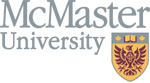 NOMINEE STATEMENTPRESIDENT’S AWARD OF EXCELLENCE IN STUDENT LEADERSHIP(limit of one page maximum)Nominee InformationWhether or not you feel it looks impressive on a CV, please describe your most meaningful experience of providing leadership.   Please choose an experience from your time at McMaster, even if the impact was to communities outside of McMaster.NameStudent NumberFacultyCurrent AddressPermanent AddressName of Referee